     KАРАР                                                                     РЕШЕНИЕ               Постановлением главы администрации района  № 1107   от 20ноября    2014 года   отведен земельный участок, площадью  19342 квадратных метра,     для жилищного строительства. На участке запроектировано 10 одноквартирных жилых домов, в настоящее время   для   строительства. В дальнейшей перспективе запланировано строительство      одноквартирных жилых домов. В данном районе застройки названий новых улиц не существует.            Согласно решения Совета № 84 от 25.12.2012»Об утверждении Порядка присвоения наименований улицам, площадям и иным территориям проживания граждан в сельском поселении Новокарамалинский сельсовет муниципального района Миякинский район Республики Башкортостан решением № 155 от 07.11.2013года О внесении изменений в решение Совета сельского поселения Новокарамалинский сельсовет муниципального района Миякинский район Республики Башкортостан от 25.12.2012 № 84  «Об утверждении Порядка присвоения наименований улицам, площадям и иным территориям проживания граждан в сельском поселении Новокарамалинский сельсовет муниципального района Миякинский район Республики Башкортостан»     Новокарамалинский сельсовет РЕШИЛ :1. Присвоить следующие названия улицам в новом районе застройки,на западной стороне с. Новые Карамалы в соответствии с прилагаемым графическим материалом:  - улица - Новая ; -переулок –Молодежный. -Нумерацию  домов начать с западной стороны    Глава сельского  поселенияНовокарамалинский сельсовет                            И.В. Павлов№ 188от 14.11.2014г. С. Новые Карамалы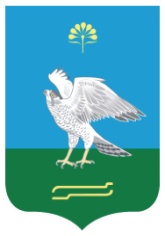 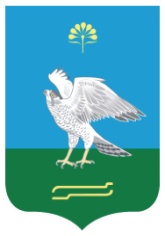 